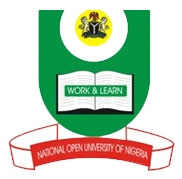   National Open University of NigeriaPlot 91, Cadastral Zone, NnamdiAzikiwe Expressway, Jabi - Abuja                                                         Faculty of SciencesNOVEMBER, 2018 EXAMINATIONSCOURSE CODE: CIT 383COURSE TITLE: INTRODUCTION TO OBJECT-ORIENTED PROGRAMMINGCREDIT: 2 UnitsTIME ALLOWED: 2 HoursINSTRUCTION:Answer Question ONE (1) and any other THREE (3) QuestionsQUESTION ONE1a	Describe four (4) benefits of bundling code into individual software objects[8marks]b.	Explain in details what message passing entails and list the corresponding examples[10 marks]c.	Describe in details the meaning of hiding fields in Java[7 marks]QUESTION TWO2.	a.	What is modularity? [5 marks]b.	With the aid of a well labelled diagram illustrate the concept of modular programming[5 marks]c.	State five (5) advantagesmodular programming[5 marks]QUESTION THREE3a.	Give an explicit description of the term “Interface”within the context of Java programming language 							[5 marks]b.	Write a non-executable class that has a method. This method prints aline of text that reads “Object- Oriented Programming is superb”.				[7 marks]c.	What is argument constructor? 						[3 marks]QUESTION FOUR4a.	Create a class that has a String instance variable and an int instancevariable, in the class, create a constructor that has parameters that usesthese instance variables as its data.[10 marks]b.	List five(5) Java static predefined methods that are used to perform common mathematical calculations[5 marks]QUESTION FIVE5a.	Define static method?							[3 marks]b. 	State and explain three (3) motivations for modularising a program into methods[6 marks]c.	What is recursive method? Explain in detail					[6 marks]